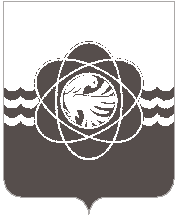 П О С Т А Н О В Л Е Н И Еот  _27.01.2023__  №  __66________На основании распоряжения Администрации Смоленской области                 от 31.03.2020 № 542-р/адм «О внедрении модели персонифицированного финансирования дополнительного образования детей в Смоленской области», приказа Департамента Смоленской области по образованию и науке от 31.03.2020 № 261-ОД «Об утверждении Правил персонифицированного финансирования дополнительного образования детей в Смоленской области», постановления Администрации муниципального образования «город Десногорск» Смоленской области от 06.04.2020 № 312 «Об утверждении Правил персонифицированного финансирования дополнительного образования детей в муниципальном образовании «город Десногорск» Смоленской области» и в соответствии с методическими рекомендациями о распределении объема гарантий персонифицированного финансирования дополнительного образования детей на территории муниципальных районов и городских округов Смоленской области (протокол совещания в режиме ВКС с муниципальными координаторами мероприятия по функционированию системы персонифицированного финансирования дополнительного образования детей в Смоленской области        от 19.08.2022 № 4)Администрация муниципального образования «город Десногорск» Смоленской области постановляет:Утвердить Порядок предоставления преимущественного права зачисления потребителей на сертифицированные программы дополнительного образования детей в муниципальном образовании «город Десногорск» Смоленской области согласно приложению № 1.Утвердить Перечень категорий потребителей, обладающих преимущественным правом зачисления на обучение по сертифицированным программам с использованием средств сертификата в муниципальном образовании «город Десногорск» Смоленской области согласно приложению № 2.3. Отделу информационных технологий и связи с общественностью       (Е.М. Хасько) разместить настоящее постановление на сайте Администрации муниципального образования «город Десногорск» Смоленской области. 4. Контроль исполнения настоящего постановления возложить на заместителя Главы муниципального образования  по социальным вопросам       З.В. Бриллиантову. Глава муниципального образования«город Десногорск» Смоленской области                                             А.А. Новиков	                                                 Приложение № 1	                                                                    к постановлению Администрации                                                                 муниципального образования       «город Десногорск» Смоленской области                                                                                 от _27.01.2023_________  №____66___Порядок предоставления преимущественного права зачисления потребителей на сертифицированные программы дополнительного образования детей в муниципальном образовании «город Десногорск» Смоленской областиОбщие положения1.1. Настоящий Порядок определяет работу по обеспечению муниципальных гарантий персонифицированного финансирования дополнительного образования детей (далее – ПФ ДОД) в муниципальном образовании «город Десногорск» Смоленской области в текущем финансовом году, закрепленных в бюджете муниципального образования «город Десногорск» Смоленской области, а также в программе персонифицированного финансирования дополнительного образования детей (далее – программа ПФ ДОД), устанавливающей норматив обеспечения сертификата дополнительного образования (далее – сертификат), число действующих сертификатов с определенным нормативом, в том числе в разрезе отдельных категорий детей, объем обеспечения сертификатов с определенным нормативом.1.2. Порядок предусматривает возможность распределения объема муниципальных гарантий ПФ ДОД в зависимости от уровня материальной обеспеченности семьи, статуса семьи и ребенка, а также от его успехов в учебной деятельности, включая детей, пребывающих с территорий Донецкой Народной Республики и Луганской Народной Республики, Запорожской и Херсонской областей.1.3. Порядок разработан в соответствии с распоряжением Администрации Смоленской области от 31.03.2020 № 542-р/адм «О внедрении модели персонифицированного финансирования дополнительного образования детей в Смоленской области» (далее – Распоряжение), Правилами персонифицированного финансирования дополнительного образования детей в Смоленской области, утвержденными приказом Департамента Смоленской области по образованию и науке от 31.03.2020 № 261-ОД (в редакции от 07.12.2021 № 1073-ОД) (далее – Региональные правила ПФ ДОД), Правилами персонифицированного финансирования дополнительного образования детей в муниципальном образовании «город Десногорск» Смоленской области, утвержденными постановлением Администрации муниципального образования «город Десногорск» Смоленской области от 06.04.2020 № 312 (в ред. от 25.05.2020 № 407, от 30.11.2020 № 839, от 27.04.2021 № 373, от 22.04.2022 № 281) (далее – Муниципальные правила ПФ ДОД).1.4. Порядок предназначен для уполномоченного органа, наделенного полномочиями исполнителя программы ПФ ДОД в муниципальном образовании «город Десногорск» Смоленской области.2. Установление категорий детей, обладающих преимущественным правом зачисления на обучение по сертифицированным программам с использованием средств сертификата2.1. Организация предоставления дополнительного образования на территории муниципального образования «город Десногорск» Смоленской области относится к вопросам местного значения и входит в состав полномочий органов местного самоуправления. Полномочиями по организации предоставления дополнительного образования детей в муниципальных образовательных организациях наделяются органы местного самоуправления муниципальных районов и городских округов по решению вопросов местного значения в сфере образования. Уполномоченным органом по организации предоставления дополнительного образования детей в муниципальном образовании «город Десногорск» Смоленской области  является Комитет по образованию Администрации муниципального образования «город Десногорск» Смоленской области (далее –Уполномоченный орган).2.2. В соответствии с пунктом 1.3 Распоряжения и п.2 Муниципальных правил ПФ ДОД наличие сертификата гарантирует право каждого ребенка в возрасте от 5 до 18 лет, проживающего на территории Смоленской области на законных основаниях (далее – потребитель), на обучение по дополнительным общеобразовательным программам и программам спортивной подготовки в организациях и учреждениях, реализующих соответствующие программы, независимо от их организационно-правовой формы, а также у индивидуальных предпринимателей (далее – исполнители образовательных услуг), за исключением образовательных организаций дополнительного образования со специальными наименованиями «детская школа искусств», «детская музыкальная школа», «детская художественная школа» и т.п.2.3. Финансовое обеспечение обязательств, возникающих при использовании потребителями сертификатов, осуществляется за счет средств бюджета муниципального образования «город Десногорск» Смоленской области, на территории которого зарегистрирован потребитель, в пределах, доведенных до уполномоченного органа лимитов бюджетных обязательств на соответствующие цели.2.4. Выдача сертификатов, выбор программ и исполнителей образовательных услуг со стороны потребителей, учет использования средств сертификатов осуществляется посредством автоматизированной информационной системы «Навигатор дополнительного образования Смоленской области» (далее – информационная система), интегрированной с федеральной государственной информационной системой «Единый портал государственных и муниципальных услуг (функций) и региональной государственной информационной системой «Портал государственных и муниципальных услуг (функций) Смоленской области». Порядок формирования и ведения в информационной системе реестров потребителей, сертификатов, исполнителей образовательных услуг, образовательных программ и сертифицированных программ, а также порядок установления (прекращения) договорных отношений между исполнителями образовательных услуг и родителями (законными представителями) потребителей обозначен в Муниципальных правилах ПФ ДОД.2.5. Сертификат выдается потребителю в порядке очередности обращения, не допускается введение квот, конкурсного отбора либо иных процедур, ограничивающих возможность получения сертификата. При этом соблюдается принцип именной принадлежности сертификата и запрет (отсутствие возможности) передачи сертификата третьим лицам, персональная закрепленность средств за получателем сертификата и запрет на замену сертификата денежной компенсацией. 2.6. Сертификат может быть использован потребителем для получения образовательной услуги:– по дополнительной общеобразовательной программе и (или) программе спортивной подготовки, реализуемой муниципальными учреждениями в соответствии с утвержденным им муниципальным заданием на оказание муниципальных услуг, распределенных независимо от выбора потребителей, родителей (законных представителей) потребителей (далее – образовательная программа), что исключает необходимость наличия средств на сертификате;– по дополнительной общеразвивающей программе, прошедшей процедуру независимой оценки качества образования (далее – сертифицированная программа), финансовое обеспечение которой осуществляется за счет средств бюджета муниципального образования «город Десногорск» Смоленской области, предусмотренных на реализацию сертифицированных программ в пределах предусмотренного сертификатом объема финансового обеспечения (возмещения) затрат, связанных с оказанием образовательной услуги.2.7. Определение норматива обеспечения сертификатов осуществляется на основании расходов муниципальных организаций дополнительного образования на оказание муниципальных услуг по реализации дополнительных общеразвивающих программ на текущий финансовый год или плановый период, а также прогнозного объема образовательных услуг, предоставляемых потребителю.2.8. Начисление на сертификат потребителя суммы средств, необходимых для оплаты обучения по выбранной сертифицированной программе, производится при соблюдении следующих условий:– сумма средств, начисленных на сертификаты всех потребителей за период реализации программы ПФ ДОД, не превышает предельный объем финансового обеспечения сертификатов, установленный программой ПФ ДОД на соответствующий календарный год;– сумма средств, начисленных на сертификат потребителя по всем образовательным услугам, включая сумму средств, необходимых для оплаты обучения по сертифицированной программе, на которую подается заявление о зачислении, не превышает норматив обеспечения сертификата, установленный программой ПФ ДОД на соответствующий календарный год для одного потребителя.2.9. В случае выполнения обозначенных выше условий исполнитель образовательных услуг подтверждает заявку потребителя на обучение по выбранной сертифицированной программе, а также предлагает заявителю заключить договор об образовании на получение образовательной услуги.2.10. Уполномоченный орган устанавливает категории потребителей, обладающих преимущественным правом зачисления на обучение по сертифицированным программам с использованием средств сертификата, в целях предоставления муниципальных гарантий ПФ ДОД категориям потребителей, особо нуждающихся в социальной защите.2.11. Перечень категорий потребителей, обладающих преимущественным правом зачисления на обучение по сертифицированным программам с использованием средств сертификата в муниципальном образовании «город Десногорск» Смоленской области:- дети-сироты, дети, оставшиеся без попечения родителей; - дети-инвалиды, дети с ограниченными возможностями здоровья; - дети из семей беженцев и вынужденных переселенцев, включая детей, пребывающих с территорий Донецкой Народной Республики и Луганской Народной Республики, Запорожской и Херсонской областей; - дети, проживающие в малоимущих семьях; - дети, проявляющие выдающиеся способности.3. Порядок предоставления преимущественного права для зачисления потребителя на сертифицированные программы с использованием средств сертификата3.1. В целях рационализации возможности предоставления преимущественного права для зачисления потребителя на сертифицированные программы с использованием средств сертификата производится расчет количества сертификатов с нормативом в разрезе установленных категорий потребителей, что позволит дифференцировать количество мест обучения по сертифицированным программам для потребителей определенных категорий на территории муниципального образования «город Десногорск» Смоленской области.3.2. Расчет количества сертификатов с нормативом для потребителей, обладающих преимущественным правом на зачисление по сертифицированным программам с использованием средств сертификата, в разрезе конкретной категории потребителей осуществляется по формуле 1:ЧсертКАТi = СтдетиKATi *О, где:ЧсертКАТi – число сертификатов с нормативом, предназначенных для соответствующей i-й категории потребителей, обладающих преимущественным правом на зачисление по сертифицированным программам с использованием средств сертификата, СтпотрKATi – число детей в возрасте от 5 до 18 лет, относящихся к соответствующей i-й категории потребителей и постоянно проживающих на территории муниципального образования «город Десногорск» Смоленской области на законных основаниях, по данным территориального органа Федеральной службы государственной статистики по Смоленской области (далее – СМОЛЕНСКСТАТ),О – цифровое значение муниципального показателя «Доля детей в возрасте от 5 до 18 лет, охваченных системой персонифицированного финансирования дополнительного образования детей» в процентах, установленное в рамках Соглашения о реализации регионального проекта «Успех каждого ребенка» на территории муниципального образования «город Десногорск» Смоленской области в соответствующем финансовом году,3.3. Расчет количества сертификатов с нормативом для потребителей, не обладающих преимущественным правом для зачисления на сертифицированные программы с использованием средств сертификата, осуществляется по формуле 2:Чсерт = Стдети * О/100 – ∑ ЧсертКАТi, где:Чсерт – число сертификатов с нормативом, предназначенных для потребителей, не обладающих преимущественным правом для зачисления на сертифицированные программы с использованием средств сертификата, Стдети – число детей в возрасте от 5 до 18 лет, постоянно проживающих на территории муниципального района или городского округа Смоленской области на законных основаниях, по данным СМОЛЕНСКСТАТ,О – цифровое значение муниципального показателя «Доля детей в возрасте от 5 до 18 лет, охваченных системой персонифицированного финансирования дополнительного образования детей» в процентах, установленное в рамках Соглашения о реализации регионального проекта «Успех каждого ребенка» на территории муниципального образования «город Десногорск» Смоленской области в соответствующем финансовом году,ЧсертКАТi – число сертификатов с нормативом, предназначенных для соответствующей i-й категории потребителей, обладающих преимущественным правом на зачисление по сертифицированным программам с использованием средств сертификата. 3.4. Очередность зачисления потребителей, обладающих преимущественным правом зачисления на сертифицированные программы с использованием средств сертификата, устанавливается пропорционально количеству сертификатов, предусмотренных к реализации в текущем финансовом году на территории муниципального образования «город Десногорск» Смоленской области для каждой конкретной категории потребителей, при условии соблюдения всех требований, перечисленных в пунктах 2.8.–2.9. настоящего Порядка. Потребители, не обладающие преимущественным правом зачисления на сертифицированные программы с использованием средств сертификата, зачисляются на данные программы в порядке общей очереди после подтверждения всех заявок потребителей, обладающих преимущественным правом.3.5. Выдача сертификатов и начисление средств, необходимых для оплаты обучения по сертифицированным программам, а также подтверждение заявок и зачисление на обучение по сертифицированным программам для всех категорий потребителей, осуществляется при условии наличия подтвержденных персональных данных потребителя. Наряду с заявлением о включении в систему ПФ ДОД и формировании сертификата (заявления о зачислении на обучение по образовательной программе) сертифицированной программе, подаваемым впервые, необходимо не позднее 7 рабочих дней с момента подачи заявления предоставить в ходе личного обращения в образовательную организацию следующие документы, подтверждающие персональные данные потребителя: – свидетельство о рождении или паспорт гражданина Российской Федерации, удостоверяющий личность потребителя, а при их отсутствии временное удостоверение личности гражданина Российской Федерации, выдаваемое на период оформления паспорта ребенка, или документ, удостоверяющий личность гражданина иностранного государства;– документ, удостоверяющий личность родителя (законного представителя) потребителя;– свидетельство о регистрации потребителя по месту жительства или по месту пребывания (документ, содержащий сведения о регистрации потребителя по месту жительства или по месту пребывания);– копию страхового свидетельства обязательного пенсионного страхования, содержащего данные о номере СНИЛС потребителя;- справку о получении начального общего образования, основного общего образования, среднего общего образования в образовательной организации, расположенной на территории муниципального образования;– согласие на обработку персональных данных родителя (законного представителя) потребителя или потребителя, достигшего возраста 14 лет, всеми операторами персональных данных, необходимое для получения потребителем образовательной услуги;– согласие родителя (законного представителя) потребителя или потребителя, достигшего возраста 14 лет, с Региональными правилами ПФ ДОД, включая обязательство родителя (законного представителя) потребителя, потребителя, достигшего возраста 14 лет, вносить в информационную систему сведения, касающиеся изменений персональных данных потребителя; -документы, подтверждающие категорию потребителя, обладающего преимущественным правом зачисления на обучение по сертифицированным программам с использованием средств сертификата в муниципальном образовании «город Десногорск» Смоленской области статус ребенка (дети инвалиды, дети с ограниченными возможностями здоровья - копию заключения психолого-медико-педагогической комиссии или копию справки из бюро медико-социальной экспертизы об установлении инвалидности ребенка; дети-сироты, дети, оставшиеся без попечения родителей - копия постановления, выданного органами опеки и попечительства; дети из семей беженцев и вынужденных переселенцев, включая детей, пребывающих с территорий Донецкой Народной Республики и Луганской Народной Республики, Запорожской и Херсонской областей, - копию удостоверения беженца, копию договора об аренде или социальном найме жилого помещения, расположенного на территории муниципального образования; дети из малоимущих семей – копию справки о получении выплат, выданной отделом социальной защиты населения; дети, проявляющие выдающие способности – портфолио (документы, подтверждающие участие в конкурсах и соревнованиях международного, федерального, регионального и муниципального уровня).3.6. Очередность заключения договоров об образовании с родителями (законными представителями) потребителей определяется исполнителями образовательных услуг в соответствии с преимущественным правом потребителей на зачисление по сертифицированным программам с учетом количества сертификатов с нормативом, установленного для потребителей определенных категорий. 3.7. Если в течение двух недель с момента подачи заявления о зачислении на обучение по сертифицированной программе родителем (законным представителем) потребителя не заключен договор об образовании, средства, начисленные на сертификат потребителя, аннулируются, а право на обучение по сертифицированной программе передается другому потребителю.3.8. Право на получение сертификата с номиналом передается иным потребителям в случае, если по состоянию на 15 сентября и 20 января текущего финансового года сертификаты с номиналом, зарезервированные за потребителями, обладающими преимущественным правом зачисления на обучение по сертифицированным программам, оказываются невостребованными.                                            Приложение № 2	                                                                     к постановлению Администрации                                                                  муниципального образования        «город Десногорск» Смоленской области                                                                                               от __27.01.2023______  №____66_____Перечень категорий потребителей, обладающих преимущественным правом зачисления на обучение по сертифицированным программам с использованием средств сертификата в муниципальном образовании «город Десногорск» Смоленской области1. Дети-сироты, дети, оставшиеся без попечения родителей.2. Дети-инвалиды, дети с ограниченными возможностями здоровья. 3. Дети из семей беженцев и вынужденных переселенцев, включая детей, пребывающих с территорий Донецкой Народной Республики и Луганской Народной Республики, Запорожской и Херсонской областей. 4. Дети, проживающие в малоимущих семьях.5. Дети, проявляющие выдающиеся способности.Об утверждении Порядка предоставления преимущественного права зачисления потребителей на сертифицированные программы дополнительного образования детей в муниципальном образовании «город Десногорск» Смоленской области